CURRICULUM NEWSLETTER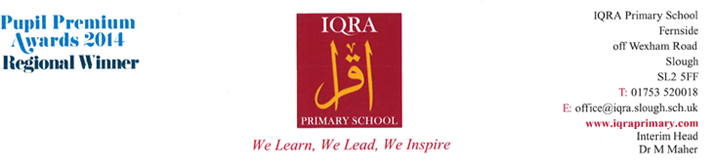 YEAR 4Autumn 2 – 2021Dear Parents/Carers,Please find below the units that your child will be learning this term.We hope this information is useful to you.The Year 4 team,Mr Mahmood, Miss Maroof and Ms Pearce